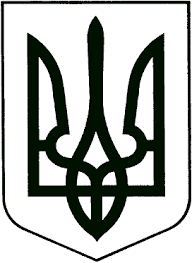 ЗВЯГЕЛЬСЬКИЙ МІСЬКИЙ ГОЛОВАРОЗПОРЯДЖЕННЯ23.11.2023                                                                                      № 339(о)Про облаштування пунктів обігріву в населених пунктах Звягельської міської територіальної громадиКеруючись пунктами 19, 20 частини четвертої статті 42 Закону України              «Про місцеве самоврядування в Україні», підпунктом 4 пункту 2 статті 19  Кодексу цивільного захисту України, у зв’язку з потенційно можливим зниженням температури повітря, з метою створення і забезпечення умов життєдіяльності, надання допомоги людям, які постраждали від переохолодження в населених пунктах Звягельської міської територіальної громади:1. Затвердити план розгортання пунктів обігріву в населених пунктах Звягельської міської територіальної громади на період потенційно можливого зниження температури повітря згідно додатку.2. Керівникам установ, на базі яких пропонується створення стаціонарних пунктів обігріву: 2.1. Надати інформацію про створення та готовність до функціонування пунктів обігріву на електронну адресу zakhyst_nv@ukr.net відділу з питань цивільного захисту міської ради в термін до 04.12.2023 року.2.2. Забезпечити людей, які постраждали від переохолодження, місцем для зігріву, гарячим чаєм та медичною допомогою (в разі потреби). 2.3. Забезпечити інформування міської комісії з питань техногенно-екологічної безпеки та надзвичайних ситуацій через відділ з питань цивільного захисту міської ради про роботу пунктів обігріву та кількість осіб, які скористалися послугами, щотижня в робочі дні з 8.00 до 17.00 год. 3. Рекомендувати  Звягельському районному відділу поліції  Головного управління Національної поліції в Житомирській  області (Гнатенко А.І.) забезпечити охорону громадського порядку у пунктах обігріву на період їх функціонування.4. Комунальному некомерційному підприємству «Центр первинної медико-санітарної допомоги» Звягельської міської ради (Вошко І.В.), комунальному некомерційному підприємству «Звягельська багатопрофільна лікарня» (Борис В.М.) забезпечити при медичних закладах своєчасне кваліфіковане надання медичної допомоги населенню, яке постраждало від переохолодження чи обмороження.5. Територіальному центру соціального обслуговування (надання соціальних послуг) міської ради (Гудзь О.П.) сприяти належному функціонуванню пунктів обігріву в межах своїх повноважень.  6. Контроль за виконанням цього розпорядження покласти на заступника міського голови Якубова В.О.Міський голова                                                                         Микола БОРОВЕЦЬДодаток	                                                                  до розпорядження міського голови  від 23.11.2023 № 223(о)План розгортання пунктів обігріву в населених пунктах Звягельської міської територіальної громадина період потенційно можливого зниження температури повітря  Керуючий справами виконавчого комітету  міської ради                                                                                                                                                                  Олександр ДОЛЯ№з/пМісце створення стаціонарного пункту обігрівуАдреса розташування, години роботиВідповідальна особа за функціонування пунктів обігрівуПостійно діючі установи (пристосовані приміщення) – для обігрівуПостійно діючі установи (пристосовані приміщення) – для обігрівуПостійно діючі установи (пристосовані приміщення) – для обігрівуПостійно діючі установи (пристосовані приміщення) – для обігріву 1.Територіальний центр соціального обслуговування (надання соціальних послуг) міської ради м. Звягельвул. Військової доблесті, 14 актовий зал та кабінети понеділок - четвер -  з 8.00 до 17.15 год.п’ятниця з 08.00 до 16.00 год.                               Гудзь Ольга Павлівна директор територіального центру       2.Комунальна установа міської ради «Служба охорони громадського порядкум. Звягельвул. Івана Франка, 3цілодобовоШалухін Віктор Андрійович начальник комунальної установи 3.Медичний пункт тимчасового базуваннясело Майстрів                      вул. Віктора Козака, 14   приміщення медичного пунктупонеділок - п’ятниця з 8.00 до 16.00 годШпичак Тетяна Леонідівна сестра медична   4.Медичний пункт тимчасового базуваннясело Майстрова Воля вул. Вишнева, 13 приміщення медичного пунктупонеділок - п’ятниця з 8.00 до 16.00 год.Савчук Марія Юріївна сестра медична  5.Медичний пункт тимчасового базуваннясело Маковиці                        вул. Шевченка, 21                            приміщення медичного пункту понеділок - п’ятницяз 8.00 до 16.00 год.Сідлецька Жанна Миколаївнамолодша медична сестра   6.Амбулаторія загальної практики сімейної  медицини           село Наталівка вул. Звягельська, 16  приміщення АЗПСМпонеділок - п’ятницяз 8.00 до 16.00 год.Мозолевський ВолодимирВікторович лікар ЗП-СЛ   7.Медичний пункт тимчасового базуваннясело Олександрівкавул. Центральна, 16приміщення медичного пунктупонеділок - п’ятницяз 8.00 до 16.00 год..Тимощук-Власюк Світлана Владиславівнасестра медична8.Амбулаторія загальної практики сімейної  медицинисело Пилиповичівул. Довженка, 32приміщення АЗПСМпонеділок - п’ятницяз 8.00 до 16.00 год.Прищепа Світлана Михайлівналікар ЗП-СЛ  9.Медичний пункт тимчасового базуваннясело Городищепров. Садовий, 11приміщення медичного пунктупонеділок - п’ятницяз 8.00 до 16.00 год. Тихончук Ніна Олексіївнасестра медична 10.Медичний пункт тимчасового базуваннясело Дідовичі                           вул. Київська, 24   приміщення медичного пунктупонеділок - п’ятницяз 8.00 до 16.00 год.Левчук Галина Володимирівна сестра медична   11.Медичний пункт тимчасового базуваннясело Борисівка                             вул. Центральна, 16приміщення медичного пунктупонеділок - п’ятницяз 8.00 до 16.00 год.Водоп'янчук Світлана Павлівна сестра медична12.Амбулаторія загальної практики сімейної  медицинисело Великий Молодьків                               вул. Соборна, 2 Вприміщення амбулаторії загальної практики сімейної  медицинипонеділок - п’ятницяз 8.00 до 16.00 год.Зінчук Наталія Петрівна лікар ЗП-СЛ13.Медичний пункт тимчасового базуваннясело Груд                               вул. Миру, 24 А  приміщення медичного пунктупонеділок - п’ятниця з 8.00 до 16.00 год.Храбан Світлана Сергіївнасестра медична